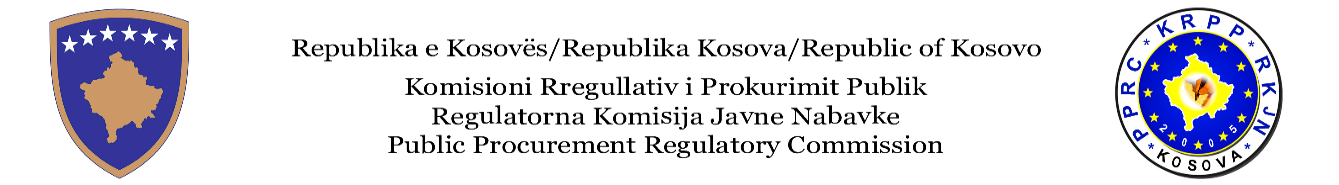 Komisioni Rregullativ i Prokurimit Publik në pajtim me Nenin 87, paragrafin 2, nën paragrafin 2.6 të Ligjit Nr. 04/L-042 për Prokurimin Publik, i ndryshuar dhe plotësuar me Ligjin Nr. 04/L-237, Ligjin Nr. 05/L-068 dhe Ligjin Nr. 05/L-092, nxjerrë këtë:DRAFT_Udhëzim Administrativ Nr. 1/2019Për veprimet e KRPP-se dhe Autoriteteve Kontraktuese në procedurat e prokurimit publik në rast të pengesave në funksionimin e Platformës elektronike për prokurimin publikNeni 1Qëllimi Qëllimi i këtij Udhëzimi Administrativ është që të ofroj sqarime në lidhje me veprimet procedurale që duhet t’i ndërmarrin KRPP dhe Autoritetet Kontraktuese gjatë ushtrimit të aktiviteteve të prokurimit në rast se paraqiten pengesa në funksionimin e platformës:Gjatë periudhës për dorëzimin e ofertave, kërkesave për pjesëmarrje; Në momentin e hapjes publike të ofertavedhePas skadimit te kohes/afatit per dorezimin e ofertave aplikacionevePengesa gjatë periudhës për dorëzimin e ofertave, kërkesave për pjesëmarrjeNeni 2.2.1 Pengesa nga neni 1, paragrafi 1.1, pika a) e këtij Udhëzimi ekziston nëse për arsye teknike apo të tjera në sistemin elektronik të prokurimit publik brenda 4 orëve para skadimit të afatit për dorëzim të ofertave/aplikacioneve, nuk është e mundur:Të sigurohet qasja ne sistemin e prokurimit elektronik nepermjet linkut https://e-prokurimi.rks-gov.net; dheQë per cfaredo situate e krijuar nga pengesat ne sistem te prokurimit elektronik qe ndikojne ne pamundesi te dorezimit te ofertes ne menyre te suksesshmeNeni 3.Në rast se paraqiten pengesa nga neni 2. i këtij Udhëzimi Administrativ, Autoriteti Kontraktues apo Operatori Ekonomik  është i obliguar që menjëherë të njoftojë/raportoj me shkrim Tavolinën Ndihmëse të TI në KRPP përmes mënyrave më të shpejta të komunikimit ( linje telefonike dhe e-mail) nga e hëna deri të premten në periudhën kohore prej orës 8:00 deri ora 16:00.Pas marrjes së njoftimit/raportimit të përmendur në paragrafin 3.1, Tavolina Ndihmëse e TI dhe administrimit te sistemit te e-prokurimit në KRPP, të njëjtën do të kontrollojë dhe në rast të verifikimit dhe konfirmimit te pengesave të përcaktuara në nenin 2 të këtij Udhëzimi, obligohet qe ne pajtim me proceduren e brendshme te KRPP-se te ndermerr veprimet teknike ne sistemet te prokurimit elektronik, te cilat veprime do te mundesojne qe te gjitha aktivitetet e prokurimit te te njejtes dite dhe te prekura nga pengesave teknike te shtyhen per nje afat tjeter per dergimin e ofertave elektronike nga ana e OE. Veprimi teknik do te ndermerret per te gjitha aktivitetet e prokurimit per te cilat kane mbetur me pak se 120 minuta deri ne afatin e fundit per dorezimin e ofertave/aplikacioneve.  Veprimet qe do te ndermerren jane:Ndalja/deaktivizimi e procesit te hapjes se ofertave: Lejimi i korrigjimit te procedures nga ana e AK-se pas skadimit te afatit per dergimin e ofertave/aplikacioneve elektronike; dheAktivizimi i procesit te hapjes se ofertave Pas verifikimit/konfirmimit te pengesave dhe gjithashtu pas evitimit të pengesës, Tavolina Ndihmëse e TI në KRPP, nese eshte e mundur do te njoftoj AK-se dhe OE lidhur me paraqitjen e pengesave dhe evitimin e pengesave gjithashtu. Njoftimi do te behet ne web faqen e sistemit te prokurimit elektronik.Neni 4Pas veprimeve te ndermarrura dhe marrjes së njoftimit të cekur në paragrafin 3.2 të këtij Udhëzimi, autoritetet kontraktuese obligohen qe nepermjet formularit B54 të zgjatin afatin e tenderimit për të paktën tre (3) ditë ( per procedurat me vlere te madhe), dy (2) dite ( per procedurat me vlere te mesme) dhe nje (1) dite ( per procedurat me vlere te vogel) pas datës publikimit te Njoftimit per Korrigjim te Procedures /Ftesës për pjesëmarrje.Neni 5 5.1 Ne rast te paraqitjes se problemeve teknike gjatë periudhës për dorëzimin e ofertave, kërkesave për pjesëmarrje dhe ne rast se Tavolina Ndihmëse e TI dhe administrimit te sistemit te e-prokurimit në KRPP nuk ka mundesi te ndermerr veprime sipas para 3.2, dhe afati  fundit per dorezimin e ofertave/aplikacioneve ka skaduar per procedura te prokurimit te te njejtes dite, atehere Autoritetet Kontraktuese nuk duhet te fillojne ne asnje menyre procesin e hapjes se ofertave pa pranuar njoftim/udhezim nga KRPP se si te procedohet me tutje. 5.2 Ne momentin qe Tavolina Ndihmëse e TI dhe administrimit te sistemit te e-prokurimit në KRPP ndermerr veprime sipas paragrafit 3.2, atehere AK-se jane te obliguara te veprojne sipas udhezimit te pershkruar ne paragrafin 4.1.Pengesa në kohën e hapjes së ofertaveNeni 5Pengesa nga neni 1, paragrafi 1.1, pika b) e këtij Udhëzimi, ekziston nëse në sistem në kohën e hapjes së ofertave nuk është e mundur:Të paraqiten çelësat privat;Të inspektohet regjistri i ofertave të dorëzuara në mënyrë elektronike;Të inspektohen ofertat e dorëzuara.Neni 6Në rast se paraqitet pengesa nga neni 5 i këtij Udhëzimi Administrativ, Autoriteti Kontraktues apo Operatori Ekonomik  është i obliguar që menjëherë të njoftojë me shkrim Tavolinën Ndihmëse të TI në KRPP përmes mënyrave më të shpejta të komunikimit nga e hëna deri të premten në periudhën kohore prej orës 8:00 deri ora 16:00.Pas marrjes së njoftimit të përmendur në paragrafin 6.1, Tavolina Ndihmëse e TI dhe administrimit te sistemit në KRPP të njëjtën do të kontrollojë dhe në rast të verifikimit dhe konfirmimit te pengesave të përcaktuara në nenin 5 të këtij Udhëzimi, obligohet qe ne pajtim me proceduren e brendshme te KRPP-se te ndermerr veprimet teknike ne sistemet te prokurimit elektronik, te cilat veprime do te mundesojne hapjen e ofertave pas evitimit te pengesave teknike. Përjashtimisht nga kjo rregull, nëse pengesa eliminohet për më pak se 30 minuta, konsiderohet se pengesa nuk është shfaqur.Neni 7Nëse është konstatuar pengesa nga Tavolina Ndihmëse e TI në KRPP në kohën e hapjes së ofertave. Afati për hapje të ofertave ndalet për aq kohë sa zgjatë pengesa dhe fillon në kohën kur tavolina ndihmëse eTI në KRPP njofton AK-se te prekura nga kjo pengese ose publikon Njoftimin për evitimin e pengesës. Neni 8Pas pranimit të njoftimit nga paragrafi 7.1, Autoriteti Kontraktues obligohet të bëjë hapjen publike të ofertave më së voni 48 orë nga pranimi i njoftimit dhe në qoftë se afati skadon në ditën e shtunë, të diele apo në një ditë feste, hapja publike do të bëhet në ditën e parë të ardhshme të punës.Autoriteti Kontraktues obligohet që menjëherë t’i informojë operatorët ekonomik pjesëmarrës për vendin dhe kohën e hapjes publike të ofertave.Nga evitimi i pengesës e deri në vazhdimin e hapjes publike të ofertave, ofertat nuk guxojnë të ndryshohen.Neni 9Tavolina Ndihmëse e TI në KRPP, obligohet të mbajë një evidencë të rasteve te paraqitura dhe të trajtimit të pengesave në pajtim me këtë udhëzim dhe te njoftoj menaxhmentin e KRPP-se. Tavolina ndihmëse e TI në KRPP obligohet në përputhje me paragrafin 2.12 të nenit 87 të LPP-së, të mbajë shënime lidhur me pengesat në sistem në pajtim me këtë udhëzim dhe së bashku me rekomandimet për përmirësimin e sistemit elektronik të prokurimit publik t’i përfshijnë në raportin i cili duhet t’i dorëzohet Qeverisë jo më vonë se në fund të marsit të vitit vijues kalendarik.Neni 10Ky udhëzim hynë në fuqi ....______________________                                        _________________________    (data e nënshkrimit)                                                 Osman Vishaj – Kryetar i KRPP